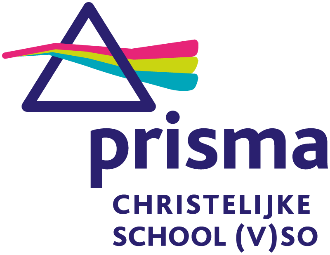 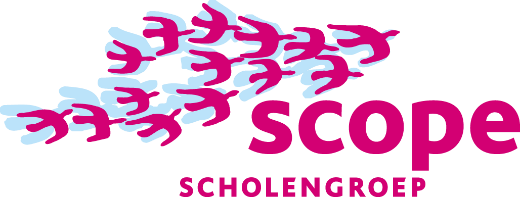 Op Prisma SO ontstaat met ingang van 1 juni a.s. (in eerste instantie tot einde schooljaar, 
met uitzicht op verlenging) een vacature voor de functie van: Leerkracht, locatie SO  (0,5750 fte) 
Wij bieden: een klas met circa 12-15 leerlingen in één van onze bovenbouw groepen;leerlingen in de leeftijd van 10 tot 12 jaar;samenwerking met je collega leerkracht, onderwijsassistenten en stagiaire;een enthousiast team van circa 35 medewerkers (SO) en 35 medewerkers (VSO); een goede werksfeer en ruimte om mee te denken; een kans op een mooie ervaring binnen het zml-onderwijs;de arbeidsvoorwaarden van SCOPE (L11); werkdagen maandag, woensdag en donderdag;uren eventueel aan te vullen met invalwerkzaamheden op de andere dagen.De schoolPrisma is een school met twee locaties voor leerlingen met een verstandelijke- of een meervoudige beperking, een school voor zeer moeilijk lerenden (zml).SO Prisma biedt onderwijs aan circa 105 leerlingen van 4 tot 12 jaar.VSO Prisma biedt onderwijs aan circa 90 leerlingen van 13 tot 18 jaar. Wij zoeken iemand die: affiniteit heeft met de doelgroep;het liefst ervaring heeft in het speciaal onderwijs;gaat voor onderwijskwaliteit, opbrengstgericht werken en een goed leerklimaat;serieus en enthousiasmerend is naar leerlingen, ouders en collega’s; goede communicatieve vaardigheden heeft; met humor en relativeringsvermogen kan werken; zich kan vinden in de christelijke identiteit van de school en tevens open staat voor de verschillende levensbeschouwelijke en culturele achtergronden van onze leerlingen;een positieve kijk heeft op de kansen van de leerlingen. Meer informatieBekijk onze website https://prisma.scopescholen.nl of neem contact op met teamleider SO Yvonne Vink 0172-474026/yvi@scopescholen.nl.Interesse: Heb je interesse in deze vacature? Wacht dan niet langer en stuur je motivatiebrief en CV uiterlijk zondag 21 april a.s. naar werkenbijpo@scopescholen.nl onder vermelding van het vacaturenummer PRS3. 
De eerste gesprekken vinden plaats op donderdag 25 april a.s. Een meeloopmoment op vrijdag 26 april kan onderdeel uitmaken van de procedure. 